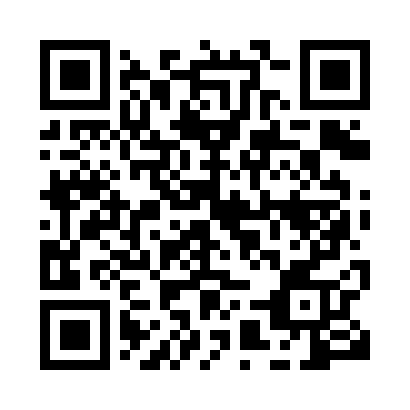 Prayer times for Kumul, ChinaWed 1 May 2024 - Fri 31 May 2024High Latitude Method: Angle Based RulePrayer Calculation Method: Muslim World LeagueAsar Calculation Method: ShafiPrayer times provided by https://www.salahtimes.comDateDayFajrSunriseDhuhrAsrMaghribIsha1Wed4:496:401:435:378:4710:302Thu4:486:391:435:378:4810:323Fri4:466:371:435:388:4910:344Sat4:446:361:435:388:5010:355Sun4:426:351:435:388:5110:376Mon4:406:331:435:398:5210:397Tue4:386:321:435:398:5310:408Wed4:366:311:425:398:5510:429Thu4:346:301:425:408:5610:4410Fri4:326:291:425:408:5710:4511Sat4:316:271:425:408:5810:4712Sun4:296:261:425:418:5910:4913Mon4:276:251:425:419:0010:5114Tue4:256:241:425:419:0110:5215Wed4:236:231:425:429:0210:5416Thu4:226:221:425:429:0310:5517Fri4:206:211:425:429:0410:5718Sat4:186:201:425:439:0510:5919Sun4:176:191:435:439:0611:0020Mon4:156:181:435:439:0711:0221Tue4:146:181:435:449:0811:0422Wed4:126:171:435:449:0911:0523Thu4:116:161:435:449:1011:0724Fri4:096:151:435:459:1111:0825Sat4:086:141:435:459:1211:1026Sun4:066:141:435:459:1311:1127Mon4:056:131:435:469:1411:1328Tue4:046:121:435:469:1511:1429Wed4:036:121:435:469:1511:1530Thu4:016:111:445:479:1611:1731Fri4:006:111:445:479:1711:18